TUHIN   MONDAL
Vill+Post     : BeliatoreDist               : BankuraPin                : 722203State            : West BengalCountry       : IndiaMob no        :  +91 8926616144e-mail         :  next.tuhin@gmail.com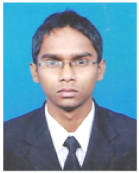 SUMMERYTo pursue a career as an active player in the growth and development of the organization which provides a challenging work environment and allows me to grow both professionally and personally. I am very hard working and also passionate in my work. Working as a passionate translator with 5 years experience in Bengali-English translations.  Looking to further improve translation skills and searching for good opportunities in this field only.CompaniesExperienceFacebookTCSFreelancerWorking as UI and Legal translator with Facebook. (2020-Continue)Work Details:Localize Facebook Legal Contents.Localize Facebook User Interface (UI).Researching technical phraseology and terms to ensure the correct translation is used.FacebookTCSFreelancerWorked  as Translation Reviewer in TCS Project (2019 -  2020)Work Details:Review all translations of questionnaires for various Government Exams.Make translations utmost accurate and easy to understand.Report task completed to the Project Manager on a daily basis.FacebookTCSFreelancerWorked as Freelance Translator. (2015 to continue). Worked with PayTM as an UI and Marketing Translator.Worked with Snapchat as an UI Translator.Worked in Mega Health Camp Project organised by HCCB (Hindustan Coca-cola Beverages Pvt. Ltd.) as a translator.Worked in Flipkart E-waste awareness Program as a translator. Worked for “Unacademy”, a learning website as a Localization Expert.Worked with many other Localization Companies in Marketing, Questionnaire and other domains.  QUALIFICATIONBoard/universityYear of passingPercentageSecondaryW.B.B.S.E.200664 %Higher SecondaryW.B.C.H.S.E200868 %B.B.ASikkim Manipal University201565 %PERSONAL SKILLGood working knowledge in MS Office.Time Management and Multitasking.Analysis & Research work.Creative Writing Skills.Able to work on tight deadlines.PERSONAL  DETAILSFather’s Name     Mother’s Name Marital Status      Tarun MondalRanjita MondalMarriedDate of Birth        15th October, 1990Sex                         Nationality           MaleIndianHobbies              Listening Music, Drawing, Travelling.DeclarationI do hereby declare that the information furnished above by me is correct to the best of my knowledge.